リスニング　二の一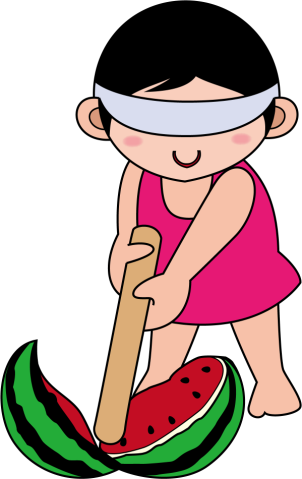 わたしは、みにだちのとにって、にきました。では、いだり、もぐったりしました。しかったは、で、すいかわりをしたことです。わたしは、みにとにきましたか。では、どんなことを　しましたか。三、しかったことは、ですか。